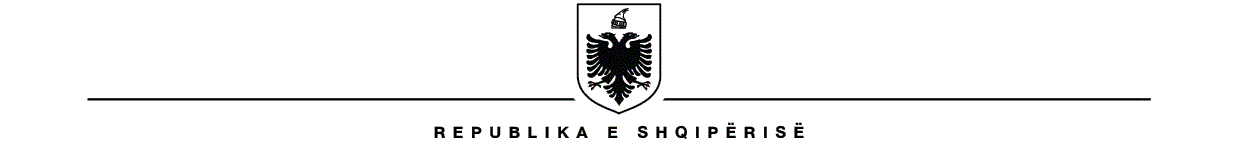 MINISTRIA E FINANCAVE DHE EKONOMISËRaport individual për rezultatin e konsultimit publik për projekligjin “Për disa shtesa dhe ndryshime në Ligjin Nr. 7703, datë 11.05.1993 “Për Sigurimet Shoqërore në Republikën e Shqipërisë”, të ndryshuar”.1. Titulli i projektaktitProjektligji “Për disa shtesa dhe ndryshime në Ligjin Nr. 7703, datë 11.05.1993 “Për Sigurimet Shoqërore në Republikën e Shqipërisë”, të ndryshuar.2. Kohëzgjatja e konsultimeveHedhur për konsultim në datë 3.4.2023 dhe përfunduar në datë 3.5.2023. https://konsultimipublik.gov.al/Konsultime/Detaje/6223. Metoda e konsultimitProjektligji u konsultua nëpërmjet faqes së konsultimeve elektronike (Regjistri Elektronik), si dhe në Këshillin Kombëtar të Punës. Në konsultimin elektronik nuk pati komente. Akti është konsultuar edhe nëpërmjet emailit.4. Palët e interesit të përfshiraAnëtarë të KKP nga të cilët janë 7 anëtarë të Qeverisë, 10 anëtarë të shoqatës së Punëdhënsve dhe 10 anëtarë nga shoqata e Punëmarrësve. Paqyra e komenteve të pranuara me arsyetimin e komenteve të pranuara/realizuara.Nuk ka patur komente në RENJK dhe as nga KKP nëpërmjet emailit. Komentet për projektligjin, gjatë procesit të bashkërendimit me Ministrinë e Drejtësisë, janë reflektuar në projekligj dhe në relacion.Çështja e adresuar(psh. Përkufizimi i ri i .... kushtet për regjistrimin e...., regulimi i...., etj)Komenti(grumbulloni dhe përmblidhni komente identike/ të ngjashme nga palët e ndryshme të interesuara së bashku) Palët e interesuara (renditni të gjitha ata që adresuan çështje në mënyrë të ngjashme)Vendimi(I pranuar/ I pranuar pjesërisht/ I refuzuar)Justifikimi Nuk ka patur komente.